Tutorial-Closing a DocumentPopuliOctober 7, 2016InstructionsWhen you open a document, you can click the X to close it down.  You will remain on the lesson on which the document was stored.  If you hit the back button, you will be taken out of that lesson. 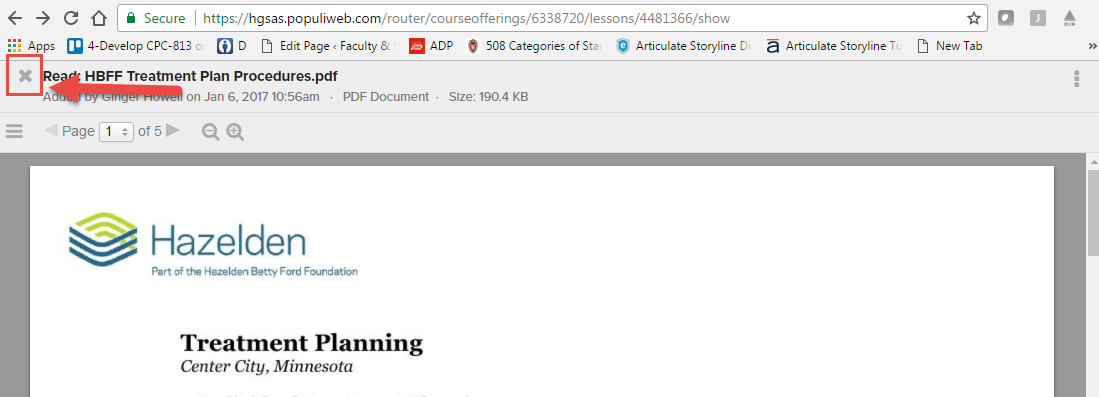 